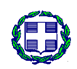 ΕΛΛΗΝΙΚΗ ΔΗΜΟΚΡΑΤΙΑΝΟΜΟΣ ΛΑΡΙΣΑΣΔΗΜΟΣ ΑΓΙΑΣΔ/ΝΣΗ ΤΕΧΝΙΚΩΝ ΥΠΗΡΕΣΙΩΝ,ΠΟΛΕΔΟΜΙΑΣ & ΠΕΡ/ΝΤΟΣΤΜΗΜΑ ΤΕΧΝΙΚΩΝ ΥΠΗΡΕΣΙΩΝΤίτλος πράξης:«Αξιοποίηση σύγχρονων συστημάτων ποσοτικής και ενεργειακής διαχείρισης και ελέγχου των εγκαταστάσεων άρδευσης του Δήμου Αγιάς.»ΠΡΟΫΠΟΛΟΓΙΣΜΟΣ: 2.199.760,00 € (με Φ.Π.Α.)ΕΝΤΥΠΟ ΤΕΧΝΙΚΗΣ ΠΡΟΣΦΟΡΑΣΤεχνική Υπηρεσία Δήμου  ΑγιάςΑΠΡΙΛΙΟΣ 2022	ΕΝΤΥΠΑ ΤΕΧΝΙΚΗΣ ΠΡΟΣΦΟΡΑΣΠΡΟΓΡΑΜΜΑ ΑΓΡΟΤΙΚΗΣ ΑΝΑΠΤΥΞΗΣ 2014-2020ΜΕΤΡΟ 4: «Επενδύσεις σε υλικά στοιχεία του ενεργητικού»ΥΠΟΜΕΤΡΟ 4.3: «Στήριξη για επενδύσεις σε υποδομές που συνδέονται με την ανάπτυξη, τον εκσυγχρονισμό ή την προσαρμογή της γεωργίας και της δασοκομίας»ΔΡΑΣΗ 4.3.1: «Υποδομές εγγείων βελτιώσεων»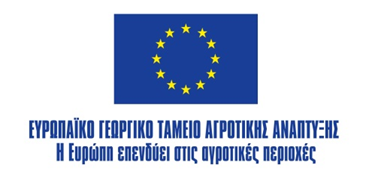 ΧΡΗΜΑΤΟΔΟΤΗΣΗ:Η ΠΡΑΞΗ ΣΥΓΧΡΗΜΑΤΟΔΟΤΕΙΤΑΙ ΑΠΟ ΤΟ ΕΥΡΩΠΑΪΚΟ ΓΕΩΡΓΙΚΟ  ΤΑΜΕΙΟ  ΑΓΡΟΤΙΚΗΣ  ΑΝΑΠΤΥΞΗΣ  ΤΗΣ  Ε.Ε.  ΚΑΙ  ΑΠΟ ΕΘΝΙΚΟΥΣ ΠΟΡΟΥΣΤΟΠΙΚΟΙ ΣΤΑΘΜΟΙ ΕΛΕΓΧΟΥΤΟΠΙΚΟΙ ΣΤΑΘΜΟΙ ΕΛΕΓΧΟΥΤΟΠΙΚΟΙ ΣΤΑΘΜΟΙ ΕΛΕΓΧΟΥΤΟΠΙΚΟΙ ΣΤΑΘΜΟΙ ΕΛΕΓΧΟΥΤΟΠΙΚΟΙ ΣΤΑΘΜΟΙ ΕΛΕΓΧΟΥA/AΠΕΡΙΓΡΑΦΗ ΕΞΟΠΛΙΣΜΟΥΠΟΣΟΤΗΤΑΤΥΠΟΣΠΑΡΑΠΟΜΠΗ1Ηλεκτρολογικός πίνακας αυτοματισμού352Προγραμματιζόμενος λογικός ελεγκτής (PLC)353Τροφοδοτικό αδιάλειπτης λειτουργίας (UPS)354Modem ασύρματης επικοινωνίας355Μετρητής - αναλυτής ηλεκτρικών παραμέτρων346Μετρητής πίεσης/στάθμης367Ηλεκτρομαγνητικό παροχόμετρο368Αντικεραυνική προστασία359Πίνακας Ισχύος  για ρυθμιστές στροφών > 11 kW και μέχρι 30 kW1210Ρυθμιστής Στροφών (INVERTER) Iσχύος > 11kW και μέχρι 30kW1311Πίνακας Ισχύος  για ρυθμιστές στροφών > 30 kW και μέχρι 65 kW2212Ρυθμιστής Στροφών (INVERTER) Iσχύος > 30kW και μέχρι 65kW3113Εγκατάσταση πινάκα ισχύος με Inverter3414Εγκατάσταση πίνακα αυτοματισμού και οργάνων3515Λογισμικό αυτοματισμού ΤΣΕ3516Λογισμικό βελτιστοποίησης της ενεργειακής διαχείρισης και λειτουργίας των αντλητικών συγκροτημάτων3417Pillar30ΕΞΟΠΛΙΣΜΟΣ ΚΕΝΤΡΙΚΟΥ ΣΤΑΘΜΟΥ ΕΛΕΓΧΟΥ (HARDWARE, ΑΔΕΙΕΣ)ΕΞΟΠΛΙΣΜΟΣ ΚΕΝΤΡΙΚΟΥ ΣΤΑΘΜΟΥ ΕΛΕΓΧΟΥ (HARDWARE, ΑΔΕΙΕΣ)ΕΞΟΠΛΙΣΜΟΣ ΚΕΝΤΡΙΚΟΥ ΣΤΑΘΜΟΥ ΕΛΕΓΧΟΥ (HARDWARE, ΑΔΕΙΕΣ)ΕΞΟΠΛΙΣΜΟΣ ΚΕΝΤΡΙΚΟΥ ΣΤΑΘΜΟΥ ΕΛΕΓΧΟΥ (HARDWARE, ΑΔΕΙΕΣ)ΕΞΟΠΛΙΣΜΟΣ ΚΕΝΤΡΙΚΟΥ ΣΤΑΘΜΟΥ ΕΛΕΓΧΟΥ (HARDWARE, ΑΔΕΙΕΣ)Α/ΑΠΕΡΙΓΡΑΦΗΠΟΣΟΤΗΤΑΤΥΠΟΣΠΑΡΑΠΟΜΠΗ1Διαχειριστής Επικοινωνιών12Κεντρικός Η/Υ (Server)23Θέση εργασίας (Client)14Μετεωρολογικός Σταθμός15Λογισμικό τηλεελέγχου τηλεχειρισμού (άδεια χρήσης)26Λογισμικό ενεργειακής βελτίωσης δικτύων άρδευσης (άδεια χρήσης)17Εγκατάσταση εξοπλισμού1ΛΟΓΙΣΜΙΚΑ ΚΕΝΤΡΙΚΟΥ ΣΤΑΘΜΟΥ ΕΛΕΓΧΟΥ (ΑΝΑΠΤΥΞΗ ΕΦΑΡΜΟΓΩΝ - ΠΑΡΑΜΕΤΡΟΠΟΙΗΣΗ)ΛΟΓΙΣΜΙΚΑ ΚΕΝΤΡΙΚΟΥ ΣΤΑΘΜΟΥ ΕΛΕΓΧΟΥ (ΑΝΑΠΤΥΞΗ ΕΦΑΡΜΟΓΩΝ - ΠΑΡΑΜΕΤΡΟΠΟΙΗΣΗ)ΛΟΓΙΣΜΙΚΑ ΚΕΝΤΡΙΚΟΥ ΣΤΑΘΜΟΥ ΕΛΕΓΧΟΥ (ΑΝΑΠΤΥΞΗ ΕΦΑΡΜΟΓΩΝ - ΠΑΡΑΜΕΤΡΟΠΟΙΗΣΗ)ΛΟΓΙΣΜΙΚΑ ΚΕΝΤΡΙΚΟΥ ΣΤΑΘΜΟΥ ΕΛΕΓΧΟΥ (ΑΝΑΠΤΥΞΗ ΕΦΑΡΜΟΓΩΝ - ΠΑΡΑΜΕΤΡΟΠΟΙΗΣΗ)ΛΟΓΙΣΜΙΚΑ ΚΕΝΤΡΙΚΟΥ ΣΤΑΘΜΟΥ ΕΛΕΓΧΟΥ (ΑΝΑΠΤΥΞΗ ΕΦΑΡΜΟΓΩΝ - ΠΑΡΑΜΕΤΡΟΠΟΙΗΣΗ)Α/ΑΠΕΡΙΓΡΑΦΗΠΟΣΟΤΗΤΑΤΥΠΟΣΠΑΡΑΠΟΜΠΗ1Ανάπτυξη λογισμικού εφαρμογής επικοινωνιών12Ανάπτυξη λογισμικού εφαρμογής τηλελέγχου τηλεχειρισμού13Ανάπτυξη εφαρμογής ενεργειακής βελτίωσης δικτύου άρδευσης14Εγκατάσταση και παραμετροποίηση εφαρμογών1ΥΠΗΡΕΣΙΕΣΥΠΗΡΕΣΙΕΣΥΠΗΡΕΣΙΕΣΥΠΗΡΕΣΙΕΣΥΠΗΡΕΣΙΕΣΑ/ΑΠΕΡΙΓΡΑΦΗΠΟΣΟΤΗΤΑΤΥΠΟΣΠΑΡΑΠΟΜΠΗ1Δοκιμαστική λειτουργία για ένα (1) μήνα12Εκπαίδευση - Τεκμηρίωση1